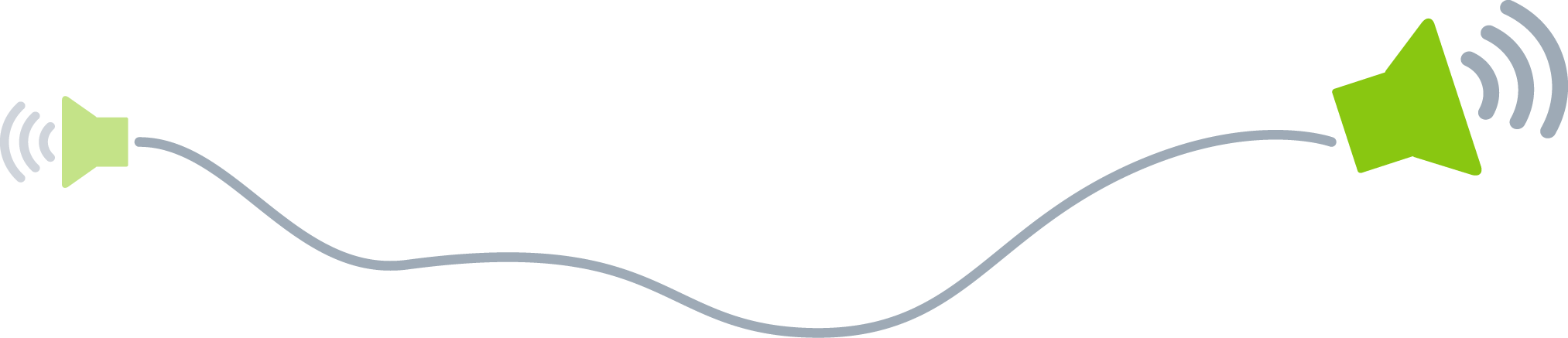 Nota[Chcesz zacząć pisać? Zaznacz wiersz lub akapit tekstu i zacznij pisać, aby zamienić go na własny. Aby uzyskać najlepsze wyniki, nie dołączaj spacji po prawej stronie znaków zaznaczenia.][Chcesz dodać więcej tekstu? Bardzo łatwo dopasujesz formatowanie w tej nocie. Aby uzyskać dowolne widoczne tu formatowanie tekstu, przejrzyj galerię Style na karcie Narzędzia główne.]Od:[Imię i nazwisko nadawcy]Do:[Imię i nazwisko adresata]